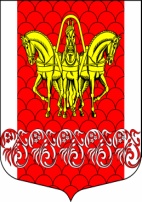  Российская ФедерацияСовет депутатов муниципального образования
«Кисельнинское сельское поселение»Волховского муниципального района 
Ленинградской областитретьего созыва   
РЕШЕНИЕот 18 февраля 2016  года  №  4 Об  отчете  главы  муниципального образования «Кисельнинское сельское поселение» Волховского муниципального района Ленинградской области

    Заслушав отчет главы муниципального образования «Кисельнинское сельское поселение» Волховского муниципального района Ленинградской области   Аверьянова  О.В. о результатах своей деятельности в 2015 году, в соответствии         с частью 5.1. статьи 36 Федерального закона «Об общих принципах  организации местного самоуправления в Российской Федерации» от 06.10.2003 года  № 131-ФЗ,          уставом муниципального образования «Кисельнинское сельское поселение», Совет депутатов муниципального образования Кисельнинское сельское поселение Волховского муниципального района Ленинградской области третьего созыва решил:                    
        1.  Отчет главы муниципального образования «Кисельнинское СП» Волховского муниципального района Ленинградской области   Аверьянова О.В.  о результатах своей деятельности в 2015 году (приложение №1) принять к сведению.        2. Признать работу главы муниципального образования «Кисельнинское сельское поселение» Волховского муниципального района Ленинградской области в 2015 году  удовлетворительной.       3. Настоящее решение подлежит официальному опубликованию в газете «Провинция. Северо-Запад» и вступает в силу на следующий день после его официального опубликования.        	                                      
Глава муниципального  образования«Кисельнинское сельское поселение»	                                       О.В.Аверьянов